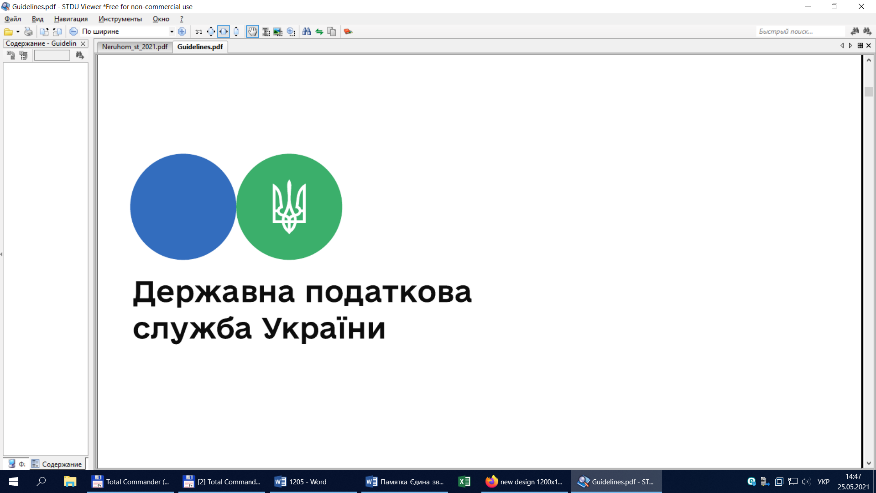 Відповідно до пункту 13 підрозд. 9 прим. 4 розд. ХХ «Перехідні положення» Податкового кодексу України  податкова перевірка центральним органом виконавчої влади, що реалізує державну податкову політику, не проводиться щодо джерела отримання декларантом чи фізичною особою активів, які вважаються такими, з яких повністю сплачено податки і збори і  відповідно до податкового законодавства підпадає під дію пункту 10 підрозд. 9 прим. 4 розд. ХХ «Перехідні положення» Податкового кодексу України Сплата декларантом у повному обсязі суми збору з одноразового (спеціального) добровільного декларування, у тому числі донарахування грошового зобов’язання, у випадках, передбачених цим підрозділом, звільняє такого декларанта від відповідальності за порушення податкового та валютного законодавства, контроль за дотриманням якого покладено на контролюючі органи, та від обов’язку нарахування та сплати податків і зборів щодо доходів, які стали джерелом одержання (набуття) активів, зазначених таким декларантом в одноразовій (спеціальній) добровільній декларації (у межах складу і вартості активів, зазначених в одноразовій (спеціальній) добровільній декларації як об’єкт і база для нарахування збору з одноразового (спеціального) добровільного декларування), що мали місце у будь-якому з податкових періодів до 1 січня 2021 року.У разі сплати декларантом, який обрав ставку податку із розстроченням сплати трьома рівними частинами, першої частини податкового зобов’язання такий платник податків не може бути притягнутий до відповідальності за порушення податкового та валютного законодавства, контроль за дотриманням якого покладено на контролюючі органи, та тимчасово звільняється від виконання обов’язку нарахування та сплати податків і зборів щодо доходів, які стали джерелом одержання (набуття) активів, зазначених таким декларантом в одноразовій (спеціальній) добровільній декларації (у межах складу і вартості активів, зазначених в одноразовій (спеціальній) добровільній декларації як об’єкт і база для нарахування збору з одноразового (спеціального) добровільного декларування), що мали місце у будь-якому з податкових періодів до 1 січня 2021 року. У разі несплати (несвоєчасної сплати) другої чи третьої частини податкового зобов’язання декларант притягується до відповідальності та вважається таким, що має обов’язок нарахування та сплати податків і зборів щодо зазначених доходів на загальних підставах, а розмір сплаченої частини податкового зобов’язання вважається помилково сплаченим.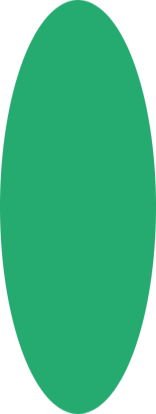 .